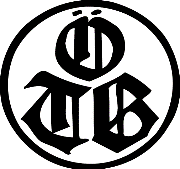      ÖTB Turnverein SpitzIch erkläre hiermit meinen Beitritt und verpflichte mich, den  Mitgliedsbeitrag im vorhinein zu entrichten und habe zur Kenntnis genommen, dass die Verbindlichkeiten dem Verein gegenüber bis zur ordungsgemäßen Abmeldung (persönlich oder schriftlich) andauern. Mit elektronischen Zusendungen von Vereinsinformationen bin ich einverstanden. Ich stimme der Verwendung meiner angegebenen Daten für die Erscheinung auf Siegerlisten sowie in sonstigen Publikationen, insbesondere auch auf im Internet veröffentlichten Listen und Seiten, und der  Aufnahme und Verwendung von Fotos, auf welchen ich abgebildet bin im Rahmen der Berichterstattung der Veranstaltung bzw. des Vereinsgeschehens, zu.Spitz, am 00.00.0000		                                                                                                                           -------------------------------------                                                                                                                            UnterschriftÖTB TV Spitz/Donau    tvspitz@gmx.at      Obmann: Josef  Fertl, 3620 Spitz/D., Zornberg 5                                                                  Tel. + Fax 0 27 13/26 25-----------------------------------------------------------------------------------------------------------------------------------------------------------------------------------------------------------  Abschnitt für TV Spitz         ÖTB Turnverein SpitzIch erkläre hiermit meinen Beitritt und verpflichte mich, den  Mitgliedsbeitrag im vorhinein zu entrichten und habe zur Kenntnis genommen, dass die Verbindlichkeiten dem Verein gegenüber bis zur ordungsgemäßen Abmeldung (persönlich oder schriftlich) andauern. Mit elektronischen Zusendungen von Vereinsinformationen bin ich einverstanden. Ich stimme der Verwendung meiner angegebenen Daten für die Erscheinung auf Siegerlisten sowie in sonstigen Publikationen, insbesondere auch auf im Internet veröffentlichten Listen und Seiten, und der  Aufnahme und Verwendung von Fotos, auf welchen ich abgebildet bin im Rahmen der Berichterstattung der Veranstaltung bzw. des Vereinsgeschehens, zu.Spitz, am 00.00.0000		                                                                                                                           -------------------------------------                                                                                                                            UnterschriftBEITRITTSERKLÄRUNGVorname:Nachname:Geb.Datum:Tel.Nr.:Mobil-Nr.:E-MailAnschrift:Riege und Vorturner:        Riege und Vorturner:        Riege und Vorturner:        Riege und Vorturner:        BEITRITTSERKLÄRUNGVorname:LauraNachname:Geb.Datum:Tel.Nr.:Mobil-Nr.:E-MailAnschrift:Riege und Vorturner:        Riege und Vorturner:        Riege und Vorturner:        Riege und Vorturner:        